Église St Joseph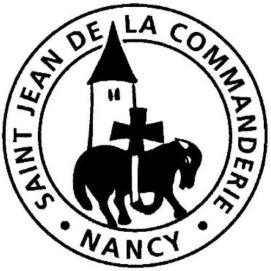 19 janvier 20202ème dimanche du Temps ordinaireIl est le Fils de DieuLes lectures de ce jour prolongent celles des dimanches précédents. Le prophète Isaïe parle du Serviteur choisi pour être lumière des nations, St Paul nous rappelle que nous sommes appelés à être des saints et, dans l’Évangile, St Jean témoigne de ce qu’il a « vu ». Ce qu’il a vu, il ne peut le garder pour lui. Au contraire, il affirme : Jésus est « Fils de Dieu ». Et parce que Jésus vivra en plénitude le destin du Serviteur, Jean le désigne comme « l’Agneau de Dieu », celui qui donnera sa vie pour nous sauver.CHANT D’ENTRÉEUn homme au cœur de feu Un homme au cœur de feu
Qui est venu du Père et qui retourne à lui,
Jésus, le Premier Né,
Un homme au cœur de feu
Nous invite à le suivre en son retournement,
Jusqu'à renaître au jour irradiant de Pâque.
Jésus, le Premier-Né, nous invite à le suivre… R/R/	Pour la gloire de Dieu et sa haute louange,Pour la gloire de Dieu et le salut du monde !Un homme sous l'Esprit,
À l'œuvre au sein du monde en mal d'enfantement,
Jésus, Maître et Seigneur,
Un homme sous l'Esprit
Nous invite à le suivre au rang des serviteurs,
À servir aux chantiers où il poursuit sa Pâque.
Jésus, Maître et Seigneur, nous invite à le suivre… R/Un homme épris de Dieu,
Le Fils obéissant jusqu'à mourir en croix,
Jésus, le Bien-Aimé,
Un homme épris de Dieu
Nous invite à le suivre en son abaissement,
À marcher au chemin orienté vers Pâque.
Jésus, le Bien-Aimé, nous invite à le suivre… R/1ère  Lecture : Is 49, 3. 5-6Comme dimanche dernier, le prophète Isaïe nous invite à bien comprendre qui est le véritable Serviteur et à nous souvenir que, si nous sommes choisis, c’est pour annoncer la lumière et le salut.Psaume 39Me voici, Seigneur, je viens faire ta volonté.D’un grand espoir j’espérais le Seigneur :Il s’est penché vers moi.Dans ma bouche il a mis un chant nouveau,Une louange à notre Dieu.Tu ne voulais ni offrande ni sacrifice,Tu as ouvert mes oreilles ;Tu ne demandais ni holocauste ni victime,Alors j’ai dit : « Voici, je viens. »Dans le livre, est écrit pour moiCe que tu veux que je fasse.Mon Dieu, voilà ce que j’aime :« Ta loi me tient aux entrailles. » Vois, je ne retiens pas mes lèvres,Seigneur, tu le sais.J’ai dit ton amour et ta véritéÀ la grande assemblée.2ème Lecture : 1 Co 1, 1-3À son tour, St Paul a été appelé pour être apôtre. Comme lui, nous sommes appelés à être saints là où nous vivons et en communion avec tous ceux qui invoquent le Seigneur.Évangile : Jn 1, 29-34Alléluia. Alléluia.	Le Verbe s’est fait chair ; il a établi sa demeure parmi nous.	À tous ceux qui l’ont reçu, il a donné le pouvoir de devenir enfants de Dieu.Alléluia.PRIÈRE DES FIDÈLESEn Jésus, Agneau immolé par nos péchés, vainqueur du Mal et de la mort, nous avons la grâce et la paix. Prions pour que tous les hommes se sachent aimés du Père et destinés au bonheur.Pour que l’Église ne cesse d’annoncer le Christ vainqueur du Mal et lumière pour tous les hommes, ensemble supplions. R/R/	Donne-nous, Seigneur, la force et t paix !Pour que toutes les bonnes volontés unissent leurs efforts en faveur de la paix et de plus de justice, ensemble, supplions. R/Pour que les chercheurs, les médecins, les scientifiques trouvent les moyens de lutter contre les maladies graves, les maladies rares, les divers handicaps, ensemble supplions R/Pour que les chrétiens de toutes confessions ne cessent de prier pour l’unité de l’Église et s’efforcent d’être au service des plus pauvres, ensemble supplions. R/Dieu notre Père, toi qui ne cesse de te pencher sur tes enfants de la terre, nous t’en prions : donne ta paix aux familles, aux nations et à tous ceux qui espèrent en ton amour. Nous te demandons, par Jésus, le Christ, notre Seigneur. – Amen.COMMUNIONDieu nous a tous appelés1.	Dieu nous a tous appelés à tenir la même espérance,pour former un seul corps baptisé dans l’Esprit.Dieu nous a tous appelés à la même sainteté,pour former un seul corps baptisé dans l’Esprit.2.	Dieu nous a tous appelés des ténèbres à sa lumière,pour former un seul corps baptisé dans l’EspritDieu nous a tous appelés à l’amour et au pardon,pour former un seul corps baptisé dans l’Esprit4.	Dieu nous a tous appelés à la paix que donne sa grâce,
pour former un seul  corps baptisé dans l’EspritDieu nous a tous appelés sous la croix de Jésus-Christ, 				pour former un seul corps baptisé dans l’Esprit5.	Dieu nous a tous appelés au salut par la renaissance,
pour former un seul corps baptisé dans l’EspritDieu nous a tous appelés au salut par l’Esprit-Saint
pour former un seul corps baptisé dans l’Esprit.Agneau innocent,par son sang librement répandu, le Christ nous a mérité la vie ;en lui, Dieu nous a réconciliés aveclui-même et entre nous.Gaudium et spes § 22